Supply List for Incoming Second Grade 2018-2019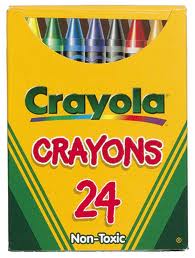 1 boxes of 24ct. Crayola Crayons1 caja de 24 crayones—Crayola1 boxes of 24ct. Crayola Crayons1 caja de 24 crayones—Crayola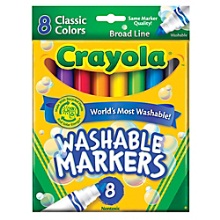 1 box Crayola Classic washable thick markers, 8ct.1  caja de 8 marcadores anchos– Crayola Classic  washable (lavables)1 box Crayola Classic washable thick markers, 8ct.1  caja de 8 marcadores anchos– Crayola Classic  washable (lavables)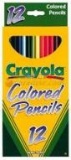 1 box of 12 ct. color pencils – Crayola1 caja de 12 lápices de colores – Crayola1 box of 12 ct. color pencils – Crayola1 caja de 12 lápices de colores – Crayola
Not brand specific
No es especifico de la marca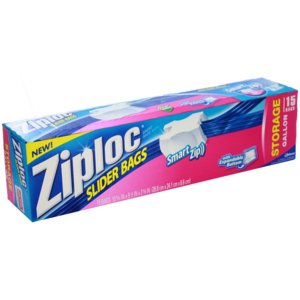 1 gallon-size plastic bags1  caja de bolsas tamaño “Gallon” (Galón)1 gallon-size plastic bags1  caja de bolsas tamaño “Gallon” (Galón)
Not brand specific
No es especifico de la marca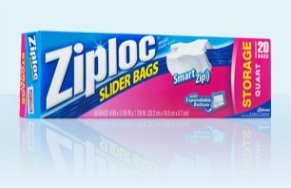 1 quart-size plastic bags1  caja de bolsas tamaño “Quart” (Cuarto )1 quart-size plastic bags1  caja de bolsas tamaño “Quart” (Cuarto )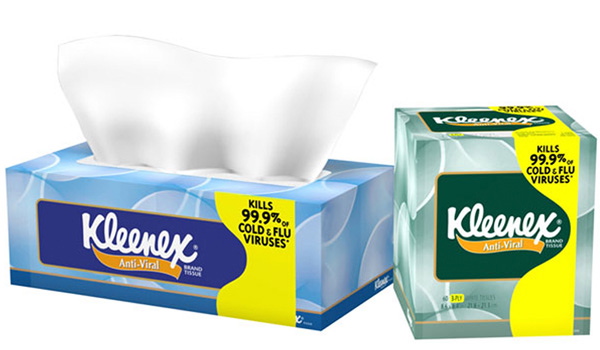 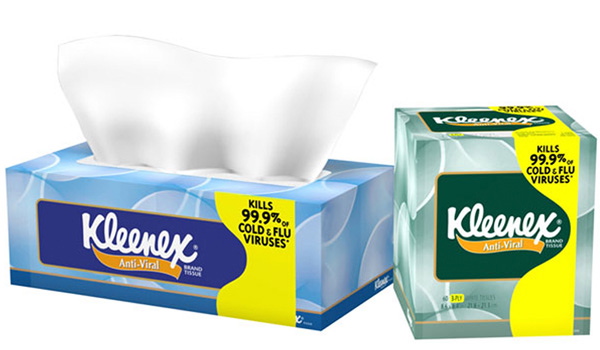 


Not brand specific
No es especifico de la marca1 boxes of tissues1  cajas de 120 pañuelos desechables1 boxes of tissues1  cajas de 120 pañuelos desechables

Not brand specific
No es especifico de la marca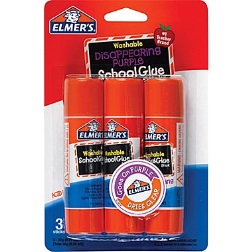 

Not brand specific
No es especifico de la marca2 multi-pack glue sticks2 paquetes de pegamento en barra 2 multi-pack glue sticks2 paquetes de pegamento en barra 

Not brand specific
No es especifico de la marca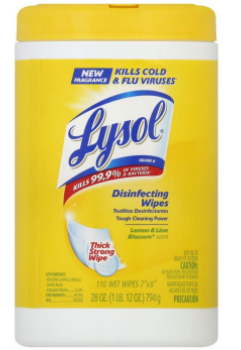 

Not brand specific
No es especifico de la marca1 container of disinfecting Wipes –BOYS ONLY1 botella de paños desinfectantes- NIÑOS SOLAMENTE1 container of disinfecting Wipes –BOYS ONLY1 botella de paños desinfectantes- NIÑOS SOLAMENTE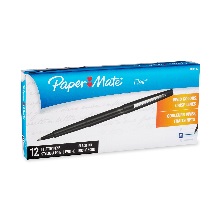  6 black Paper Mate felt tip flair pens6 bolígrafos negros Paper Mate punta afelpada 
 6 black Paper Mate felt tip flair pens6 bolígrafos negros Paper Mate punta afelpada 
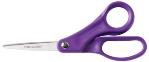 1 Fiskars 5” Pointed scissors  1 tijeras Fiskars de 5” de punta 
1 Fiskars 5” Pointed scissors  1 tijeras Fiskars de 5” de punta 








Not brand specific
No es especifico de la marca 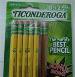 







Not brand specific
No es especifico de la marca 24   #2 pencils – pre-sharpened24 lápices #2 – con punta24   #2 pencils – pre-sharpened24 lápices #2 – con punta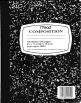 1 black & white marble composition book – ruled1 cuaderno de composición de mármol negro & blanco- rayado
1 black & white marble composition book – ruled1 cuaderno de composición de mármol negro & blanco- rayado

Not brand specific
No es especifico de la marca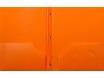 
Not brand specific
No es especifico de la marca1 Pocket Folder (no fasteners)    - Plastic1 Carpeta de bolsillo (sin sujetadores) – Plástico1 Pocket Folder (no fasteners)    - Plastic1 Carpeta de bolsillo (sin sujetadores) – Plástico

Not brand specific
No es especifico de la marca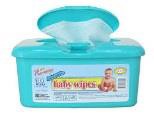 

Not brand specific
No es especifico de la marca1 box of Baby Wipes –GIRLS ONLY1 caja de toallitas para bebe- SÓLO NIÑAS
1 box of Baby Wipes –GIRLS ONLY1 caja de toallitas para bebe- SÓLO NIÑAS

Not brand specific
No es especifico de la marca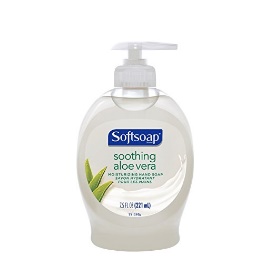 
Not brand specific
No es especifico de la marca1 Bottle of Hand Soap
1 botella de jabón de mano1 Bottle of Hand Soap
1 botella de jabón de mano

Not brand specific
No es especifico de la marca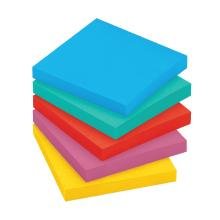 

Not brand specific
No es especifico de la marca2 – 3X3 Post-It  Notes2- 3x3 Notas Post-It2 – 3X3 Post-It  Notes2- 3x3 Notas Post-It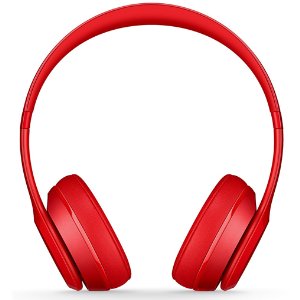 1 pair of headphones (not earbuds)1 par de audífonos (tipo diadema; no tipo botón) *can cost $5.00 or less – que cuestan $5.00 o menos
1 pair of headphones (not earbuds)1 par de audífonos (tipo diadema; no tipo botón) *can cost $5.00 or less – que cuestan $5.00 o menos
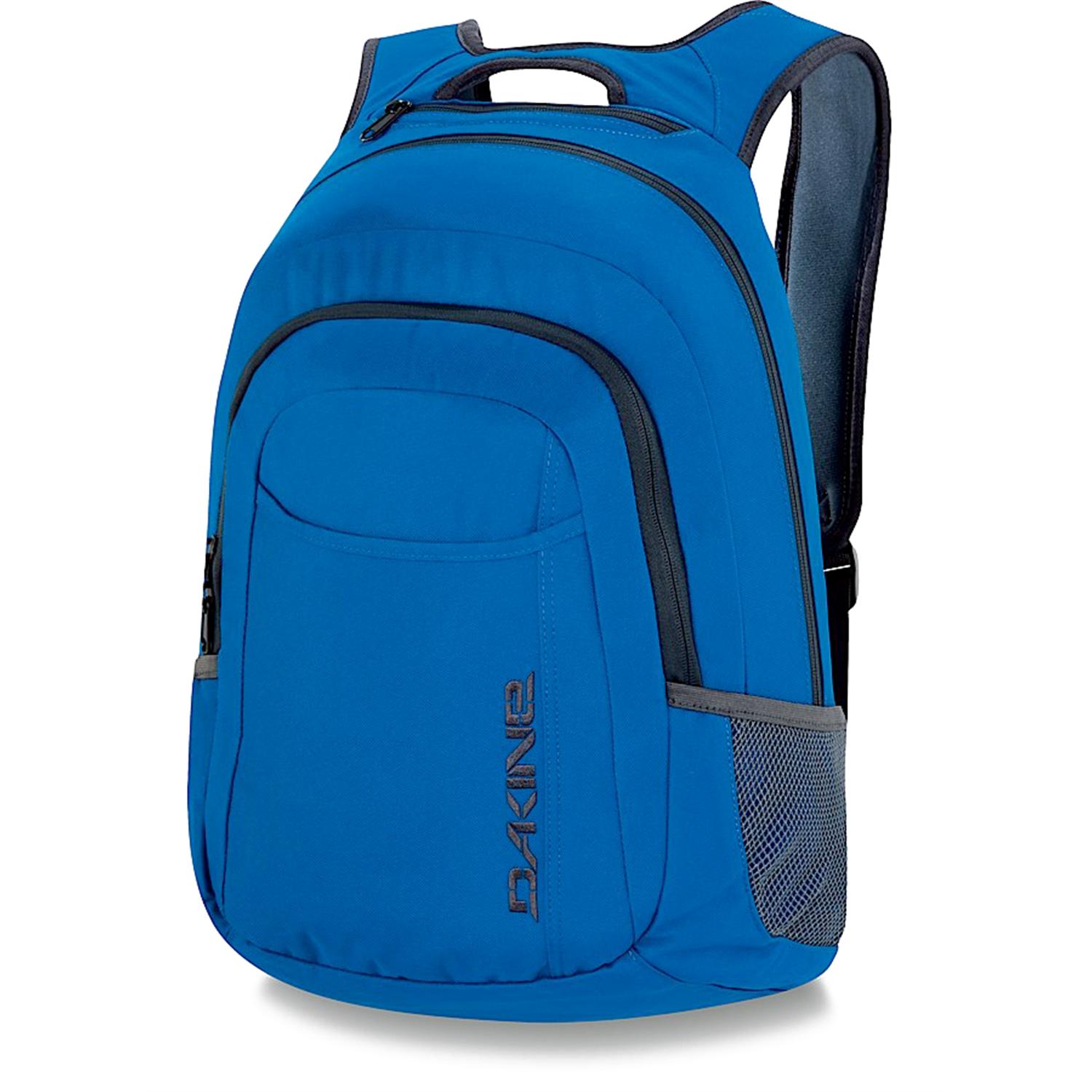 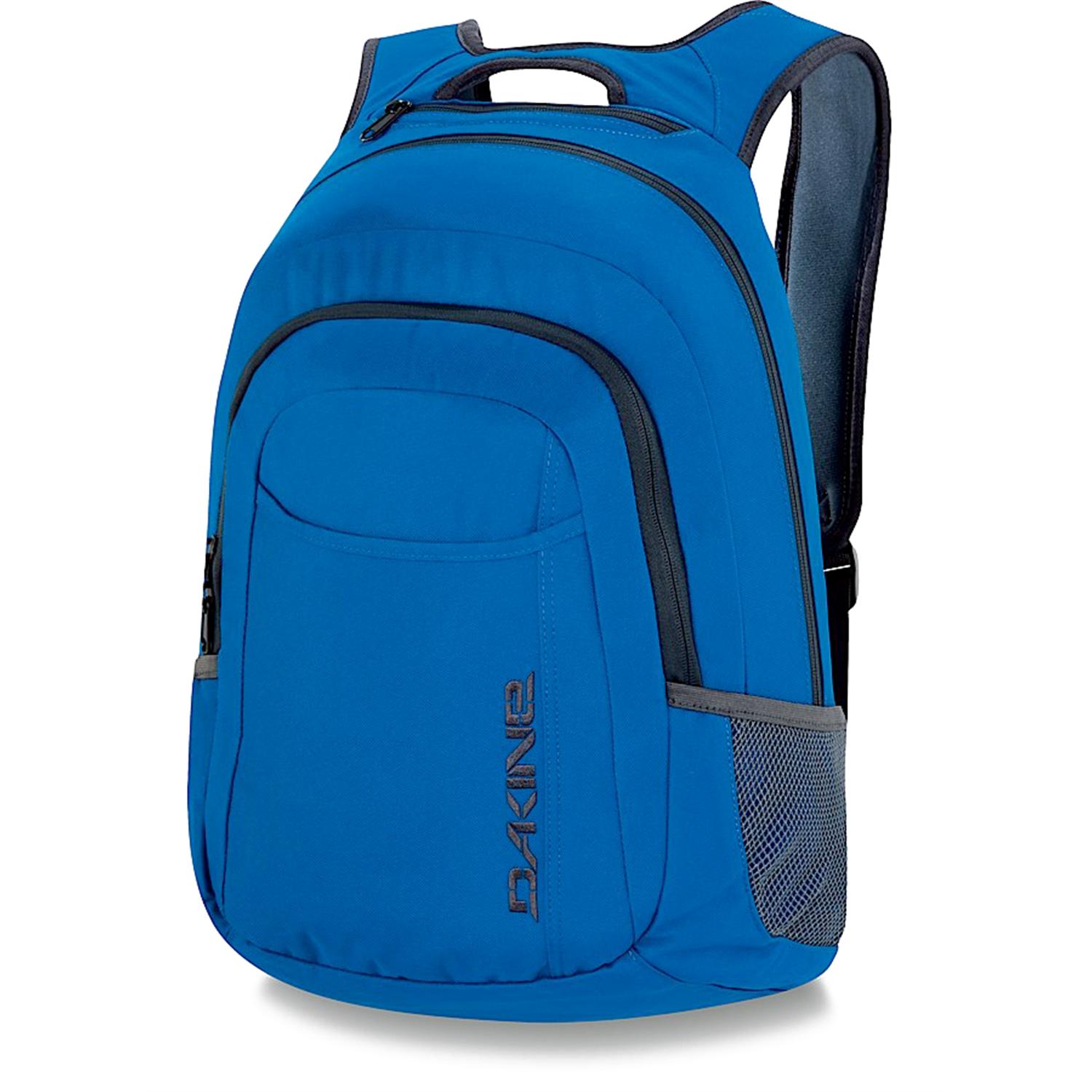 1 school sized backpack—NO WHEELS1 mochila tamaño escolar (sin ruedas)1 school sized backpack—NO WHEELS1 mochila tamaño escolar (sin ruedas)